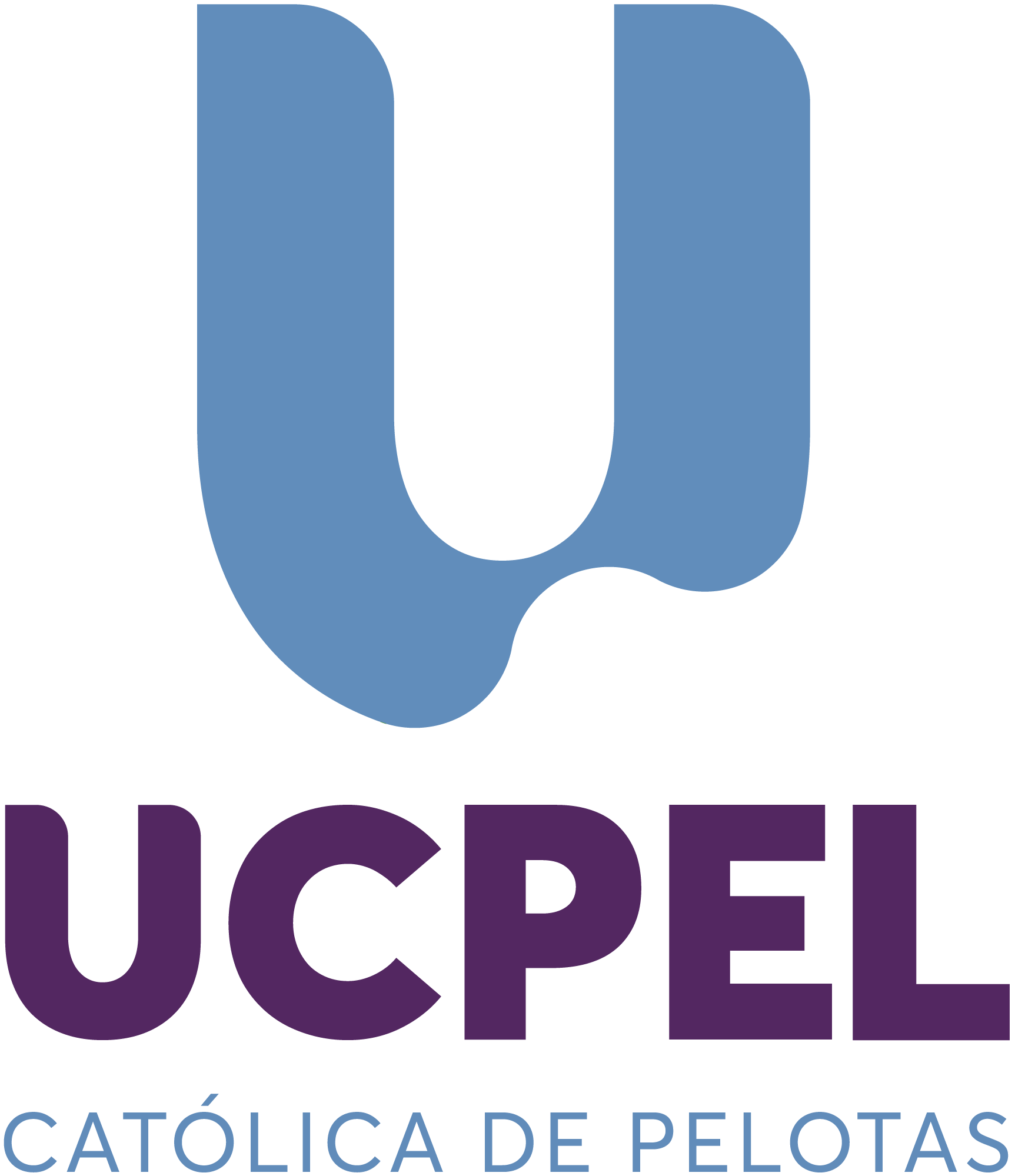 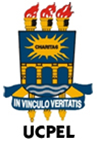 PROJETO DE VIVÊNCIAS ACADÊMICAS   (*) Indicar o espaço físico a ser utilizado:  sala de aula, laboratório, auditório etc.UNIVERSIDADE CATÓLICA DE PELOTASPRÓ-REITORIA ACADÊMICACOORDENAÇÃO DE EDUCAÇÃO CONTINUADA E EXTENSÃO1. DADOS DE IDENTIFICAÇÃO1. DADOS DE IDENTIFICAÇÃO1. DADOS DE IDENTIFICAÇÃO1. DADOS DE IDENTIFICAÇÃODenominação: Denominação: Denominação: Denominação: Curso(s) de vinculação: Curso(s) de vinculação: Curso(s) de vinculação: Curso(s) de vinculação: Público-alvo: Público-alvo: Público-alvo: Público-alvo: Período de atividades: 00/00/0000à00/00/00002. EQUIPE DE TRABALHO2. EQUIPE DE TRABALHO2. EQUIPE DE TRABALHO2. EQUIPE DE TRABALHO2.1. Coordenador da Vivência Acadêmica2.1. Coordenador da Vivência Acadêmica2.1. Coordenador da Vivência Acadêmica2.1. Coordenador da Vivência AcadêmicaNomeTitulaçãoCursoCentroE-mail: E-mail: E-mail: E-mail: 2.2. Docentes/Profissionais colaboradores da UCPel/HUSFP(máximo cinco docentes, contando com a coordenação):2.2. Docentes/Profissionais colaboradores da UCPel/HUSFP(máximo cinco docentes, contando com a coordenação):2.2. Docentes/Profissionais colaboradores da UCPel/HUSFP(máximo cinco docentes, contando com a coordenação):2.2. Docentes/Profissionais colaboradores da UCPel/HUSFP(máximo cinco docentes, contando com a coordenação):2.2. Docentes/Profissionais colaboradores da UCPel/HUSFP(máximo cinco docentes, contando com a coordenação):NºNomeTitulaçãoCurso/Área de OrigemCentro12342.3. Acadêmicos e Egressos UCPel (mínimo 3; máximo 20)2.3. Acadêmicos e Egressos UCPel (mínimo 3; máximo 20)2.3. Acadêmicos e Egressos UCPel (mínimo 3; máximo 20)2.3. Acadêmicos e Egressos UCPel (mínimo 3; máximo 20)2.3. Acadêmicos e Egressos UCPel (mínimo 3; máximo 20)NºNomeAcadêmico/EgressoCurso(s)(Graduação ou Pós-graduação)Atividade/função12345678910111213141516171819202.4. Membros externos à UCPel (máximo = 5)2.4. Membros externos à UCPel (máximo = 5)2.4. Membros externos à UCPel (máximo = 5)2.4. Membros externos à UCPel (máximo = 5)NºNomeTitulaçãoInstituição/empresa de origem123453. DADOS DA(S) ATIVIDADE(S)3.1. Resumo/ Justificativa: (fundamentação, causa da proposta)3.2. Objetivos: 3.2.1. Geral:3.2.2. Específicos:3.3.  Metodologia:3.4. Referências bibliográficas:4. CRONOGRAMA DE ATIVIDADES:4. CRONOGRAMA DE ATIVIDADES:4. CRONOGRAMA DE ATIVIDADES:4. CRONOGRAMA DE ATIVIDADES:4. CRONOGRAMA DE ATIVIDADES:4. CRONOGRAMA DE ATIVIDADES:4. CRONOGRAMA DE ATIVIDADES:4. CRONOGRAMA DE ATIVIDADES:4. CRONOGRAMA DE ATIVIDADES:4. CRONOGRAMA DE ATIVIDADES:4. CRONOGRAMA DE ATIVIDADES:4. CRONOGRAMA DE ATIVIDADES:AtividadesAno(s): XXXXAno(s): XXXXAno(s): XXXXAno(s): XXXXAno(s): XXXXAno(s): XXXXAno(s): XXXXAno(s): XXXXAno(s): XXXXAno(s): XXXXAno(s): XXXXAtividadesFEVMARABRMAIJUNJULAGOSETOUTNOVDEZ5. HORÁRIOS E PERIODICIDADE DA(S) ATIVIDADE(S):5. HORÁRIOS E PERIODICIDADE DA(S) ATIVIDADE(S):5. HORÁRIOS E PERIODICIDADE DA(S) ATIVIDADE(S):5. HORÁRIOS E PERIODICIDADE DA(S) ATIVIDADE(S):5. HORÁRIOS E PERIODICIDADE DA(S) ATIVIDADE(S):Dias da SemanaHoráriosPeriodicidade(Semanal/Quinzenal/Mensal)Atividade(s)Local(is) da(s) atividade(s) (*)Segundas-feiras00:00 – 00:00Terças-feirasQuartas-feirasQuintas-feirasSextas-feirasSábados6. AVALIAÇÃO (critérios, formas e indicadores)7. PRODUÇÃO ACADÊMICA PREVISTA8.  OBSERVAÇÕES9. ANEXOS (se houver)